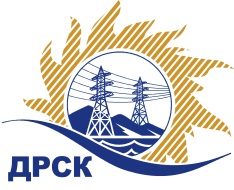 Акционерное Общество«Дальневосточная распределительная сетевая компания»Протокол № 598/Пр -ВПЗаседания закупочной комиссии по аукциону в электронной форме " ЖБ изделия ", закупка № 17 лот1СПОСОБ И ПРЕДМЕТ ЗАКУПКИ: аукцион в электронной форме " ЖБ изделия ", закупка № 17 лот1КОЛИЧЕСТВО ПОДАННЫХ ЗАЯВОК НА УЧАСТИЕ В ЗАКУПКЕ: 2 (две) заявки.ВОПРОСЫ, ВЫНОСИМЫЕ НА РАССМОТРЕНИЕ ЗАКУПОЧНОЙ КОМИССИИ: О выборе победителя закупкиРЕШИЛИ:По вопросу № 1:Утвердить ранжировку участников аукциона:Признать Победителем закупки Участника, занявшего 1 (первое) место в ранжировке по степени предпочтительности для Заказчика: ОБЩЕСТВО С ОГРАНИЧЕННОЙ ОТВЕТСТВЕННОСТЬЮ "РЕСУРСИНВЕСТСТРОЙ" ИНН/КПП 3810320798/381201001 ОГРН 1113850021713 с ценой заявки не более 12 606 320,00 руб. без учета НДС.Срок поставки: начало: с момента подписания договора                                                                                                                               окончание: филиал "АЭС" до 31.01.2020 ; филиал "ЮЯ ЭС" до 28.02.2020Условия оплаты: Расчет за поставленный Товар производится Покупателем в течение 30 (тридцати) календарных дней с даты подписания товарной накладной (ТОРГ-12) или Универсального передаточного документа (УПД) на основании счета, выставленного Поставщиком «Желательные» условия в п.п. № 3.3, 3.5 Протокола разногласий Заказчиком принимаются и будут учтены при заключении Договора; остальные условия Протокола разногласий Заказчиком не принимаются.Инициатору договора обеспечить подписание договора с Победителем не ранее чем через 10 (десять) календарных дней и не позднее 20 (двадцати) календарных дней после официального размещения итогового протокола по результатам закупки, с учетом результатов преддоговорных переговоров (в случае проведения таковых).Победителю закупки в срок не позднее 3 (трех) рабочих дней с даты официального размещения итогового протокола по результатам закупки обеспечить направление по адресу, указанному в Документации о закупке, информацию о цепочке собственников, включая бенефициаров (в том числе конечных), по форме и с приложением подтверждающих документов согласно Документации о закупке.Исп. Коротаева Т.В.(4162)397-205Благовещенск ЕИС № 31908219156«16» октября 2019 №п/пНаименование, адрес и ИНН Участника и/или его идентификационный номерДата и время регистрации заявкиРегистрационный номер участника: 598/Пр-104.09.2019 05:53Регистрационный номер участника: 598/Пр-213.09.2019 05:06Место в ранжировкеДата и время регистрации заявкиНаименование/идентификационный номер  участникаИтоговая цена по результатам аукциона, руб. без НДСВозможность применения приоритете в соответствии с 925-ПП1 место04.09.2019 05:53Регистрационный номер участника: 598/Пр-112 606 320,00нет2 место13.09.2019 05:06Регистрационный номер участника: 598/Пр-212 649 304,05нетСекретарь комиссии ______________________М.Г. Елисеева